                                СП ДС «Золотой петушок»ГБОУ СОШ № 2 п.г.т. Усть-Кинельскийг.о. Кинель Самарской областивоспитатель Иванчина Н.И.«Изобразительная деятельность детей»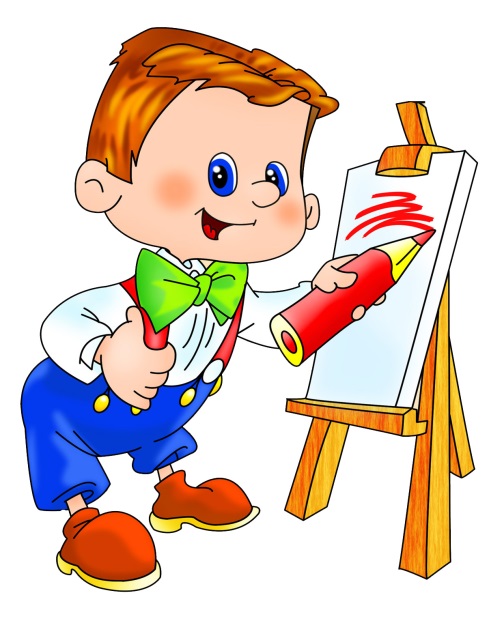 Рисование – одно из любимых занятий дошкольников. Детское рисование включает в себе большие возможности для развития ребёнка. Начиная обучать малыша рисованию, родителям не лишним будет узнать несколько важных правил.Рисовать лучше днём, так как рисовать при вечернем освещении нежелательно. Продолжительность не более 20-30 минут.Для того, чтобы дети не уставали, не успевали соскучиться и утомиться, не затягивайте время занятия, но никогда не обрывайте его, дайте ребёнку возможность закончить начатое.Обязательно позаботьтесь об удобстве рабочего места. Выделите ребёнку отдельный столик, застелите его клеёнкой, наденьте на малыша фартук.Ребёнок должен иметь максимальную свободу для проявления творчества: у ребёнка не должно быть недостатка в цветных карандашах, фломастерах, бумаге и других изобразительных средств.Для рисования лучше давать отдельные листы бумаги. Желательно, чтобы она была не глянцевой, а пористой, слегка шероховатой.Чтобы не случилось во время рисования, не ругайте ребёнка. И вообще, лучше не начинать рисование в плохом настроении, так можно отбить у ребёнка желание творить.Если ребёнок нечаянно разлил краску на бумагу, устройте соревнования: кто сумеет больше увидеть фантастических животных в бесформенной кляксе, или кто сумеет придумать по этому поводу самую интересную сказку, историю.Ни в коем случае не вмешивайтесь в детское творчество слишком часто и не ждите немедленных результатов. Оказывайте ребёнку всяческую поддержку и как можно чаще хвалите его за усердие, не оставляйте без внимания ни одной его работы.Родители ни в коем случае не должны критиковать детские рисунки, поскольку дети любят заниматься тем, что у них получается. А если ребёнок будет постоянно слушать поучения, то вскоре он просто разочаруется в своих способностях и вовсе забросит рисование.Научите детей рисовать аккуратно и убирать за собой после того, как работа закончится.Относитесь бережно к детскому творчеству. Постарайтесь сделать так, чтобы детские рисунки не отправлялись в корзину, а были предметом гордости ребёнка, собирались и хранились, дарились и показывались близким и друзьям.Как заинтересовать ребенка изобразительной деятельностью?Создавайте вместе с малышом «шедевры» с помощью красок, пластилина и бумаги, играя.  Результатом таких игр будут не только навыки и умения, но и хорошее настроение всей семьи.  Мы предлагаем родителям использовать во время занятий изобразительным искусством традиционные и нетрадиционные материалы.  Используйте   краски, цветные карандаши, фломастеры и мелки.  Особо красочна масляная пастель.  Среди нетрадиционных материалов можно применить такие неожиданные вещи, как ниточки и тушь, пальчики и ладошки вашего малыша, кусочки картофеля, покрытые краской (для печати) и даже мыльные пузыри из цветного мыльного раствора.Нужны ли детям книжки-раскраски?Да, такие книжки нужны.  Раскрашивая готовую картинку, ребенок учится различать и называть цвета и аккуратно заполнять цветом форму, не выходя за край рисунка.  Основными материалами для раскрашивания должны быть фломастеры и цветные карандаши, причем последние использовать предпочтительнее.  Карандаш обладает значительной твердостью и позволяет ребенку получить навык аккуратной штриховки, регулируя яркость с помощью изменения нажима.  Такие занятия готовят руку малыша к письму.Как приобщать малыша к мировому изобразительному искусству?Специфика приобщения дошкольников к изобразительному искусству состоит в том, чтобы помочь ребенку научиться воспринимать произведения искусства.  Вы можете посетить с ребенком различные музеи изобразительного искусства. Советуем иметь дома репродукции картин известных художников.  Желательно, чтобы они были доступны для детского восприятия.  Беседуя с малышом о картине, сделайте акцент на ее сюжете (что изображено на картине?), колорите (какие цвета использовал художник?).  Задавайте ребенку вопросы, стимулирующие его к рассуждению и размышлению. Определите вместе с ребенком настроение картины.  Для самообразования вы можете использовать издания энциклопедического характера, и альбомы по изобразительному искусству.Доизобразительный периодТак уж сложилось в языке, что искусство (живопись, графика, скульптура) называется «изобразительным» и область художественного творчества в педагогических программах для детей также называется «изобразительной» деятельностью. А вот период художественных опытов самых маленьких художников специалисты назвали «доизобразительным», поскольку изображать малыши еще ничего не могут.Основным «художественным» занятием в этом возрасте являются «игры с художественными материалами». Эта деятельность природосообразна с возможностями малыша и сутью творчества. Кроха познает все, что его окружает в первую очередь чувственно. Запахи, краски, звуки удивляют, завораживают и заполняют его сознание. Если маленький ребенок чувствует – значит знает. И он открывает для себя не только мир и красоту этого мира, но и свои собственные возможности, видит следы собственной деятельности. А вот какими способами он будет это делать, во многом зависит от окружающих его взрослых. Художественная деятельность неотделима в раннем возрасте от познавательной. Исследуя разнообразными способами материалы, малыш знакомится с их свойствами и качествами. Это очень полезное занятие для будущего художника! Через такие незатейливые манипулятивные игры кроха постепенно переходит к использованию художественных материалов по назначению.Доизобразительный период – это период «каракулей», «марания», который, начинаясь в возрасте 1,5-2 лет, длится вплоть да 3-3, 5 лет. Этот этап продолжителен и неоднороден. Некоторые авторы делят его, в свою очередь, на более мелкие стадии:– подражание движениям взрослых;– разглядывание каракулей;– рисование линий;– повторяющиеся каракули;– орнамент (овладение первичной формой);– появление изображения.Однако двухлетний малыш делает к этому времени ряд открытий:– он уже замечает, что у бумаги есть края, и кроха, учитывая эти границы, начинает контролировать свое игровое поведение на листе бумаги;– каракули, которые получаются у малыша, уже могут носить название;– некоторые формы на рисунках изображаются уже вполне сознательно.Может присутствовать собственный стиль, любимые формы и цветовые предпочтения.Но самое главное – ваш малыш способен воспринимать то, что изображает взрослый. Особенно ценно, если это происходит на глазах у ребенка. Ваши художественные способности на данном этапе развития ребенка не так уж важны. Гораздо важнее ваш эмоциональный настрой. Рисуйте с «выражением». Итак, рисуйте для своих детей и вместе с ними. Рисуйте, конструируйте, лепите, клейте вместе с детьми, но не вместо них! В любой, даже очень сложной работе, всегда должно найтись место для собственного творчества малыша. Так, постепенно, вы вместе с ребенком будете шагать в так называемую изобразительную стадию рисования. Ближе к трем годам жизни ребенок будет подготовлен к моделированию ситуации и абстрактных образов.Задание 1. Игры с цветами и их оттенкамиСоберите коллекцию разных по форме, размеру и цвету пуговиц. Попросите малыша помочь вам разложить их по цветовым оттенкам. Воспользуйтесь для этого разными цветными коробочками.Например, в красную коробочку нужно положить розовые, малиновые, вишневые, алые пуговицы. То есть те, в которых присутствует красный цвет. При этом сообщайте ребенку название цвета.Задание 2. Тренируем пальчики – рисуем линииОбозначенные на бумаге линиями извилистые дорожки ведут от одной картинки к другой. Задача малыша – провести линию точно по дорожке от одного конца до другого. Игровые задачи при этом могут быть самыми разными. Например, помоги ежику добраться до грибочка, довести малыша до его мамы и т.д. Такие задания бывают в детских книжках или детских журналах, но интереснее будет, если такие задания вы сделаете сами.Задание 3. Живопись и графикаПокажите ребенку рыбок, например, на фотографиях. Расскажите о них что-нибудь интересное. Покажите малышу руками, как поднимаются и пускаются морские волны, где плавают рыбки. Пусть он вместе с вами это повторит – это раскрепощает мышцы рук перед работой.Теперь создайте свой подводный мир. Смочите лист водой. Вода в море бывает разного цвета: синяя, зеленая, фиолетовая, голубая. В ней могут отражаться желтые и розовые лучи солнца, подниматься белая пена, поэтому выбор краски ребенком может быть произвольным.Покажите вашему ребенку, как рисовать длинную волнистую линию. Помогите ему заполнить краской весь лист бумаги — ведь море очень большое и очень глубокое. Теперь можно запускать рыбок. Их силуэты можно нарисовать на цветной бумаге и вырезать. Помогите малышу! Сам он не справится. Затем дайте ему возможность «выпустить» рыбок в воду. Чтобы рыбкам было весело и уютно, можно вырезать водоросли из зеленой бумаги разных оттенков.Развитие изобразительной деятельности детей в семьеЗанятия по изобразительной деятельности, которые регулярно проводятся в детском саду, являются основой для приобретения ребёнком художественного опыта. Родители должны помогать обогащать этот опыт новыми художественными впечатлениями, создавать в семье благоприятные условия для развития у ребёнка самостоятельности, проявление творчества.Родителям необходимо порекомендовать следить за впечатлениями, получаемыми ребёнком дома, стремиться развивать наблюдательность за окружающим: изменения окраски листьев деревьев, цвета неба, красивый цветок по дороге домой, разноцветная бабочка, маленький пушистый котёнок, замечать причудливые формы растительного мира. Можно спросить какие книги любит их ребёнок, рассматривают ли они с малышами иллюстрации, картинки. Для многих малышей любимым занятием является просмотр мультфильмов, передач (спокойной ночи, малыши) по телевизору. Они быстро запоминают персонажей и с нетерпением ждут с ними встречи, часто спрашивая родителей, скоро ли можно будет смотреть телевизор. Главное в таком случае не ограничиваться только просмотром, а поощрять стремление ребёнка, рассказать об увиденном, желание понять и осмыслить происходящее.Необходимо акцентировать внимание родителей на создание условий для изобразительной деятельности, что бы малыш мог дома рисовать, лепить.Необходимо бережно относиться к первым рисункам, лепке, что бы ребёнок увидел ваше отношение, как к чему-то ценному, нужному. Хорошо если взрослые помогают ребёнку в процессе изобразительной деятельности, если имеет место быть «сотворчество», а не предоставление самому себе.Родителям следует помнить, что ребёнку не достаточно лишь дать лист бумаги, карандаш и кусок пластилина. Надо помочь найти замысел и развивать его. Это можно легко делать отслеживая задания, проводимые в детском саду. Их повтор окажет благотворное влияние на развитие у детей изобразительных умений и закрепления необходимых навыков.Изобразительная деятельность в условиях семьи включает в себя рисование карандашами, красками, фломастерами, лепка из пластилина, аппликация из форм, заранее вырезанными взрослыми.Первые занятия с детьми раннего возраста по изобразительной деятельности в семье надо начинать с рисования цветными карандашами. Взрослым необходимо обратить внимание на то, как ребёнок держит карандаш. Когда малыш научится держать карандаш и им пользоваться, можно предложить фломастеры, краски.Нередко можно наблюдать, как любят дети рисовать мелками на асфальте. Для ребёнка необычно и увлекательно создавать рисунку не на листе бумаги, а на сером асфальте. Можно так же предложить рисовать палочкой на земле, на снегу.Большое воспитательное значение имеют совместные действия взрослых и детей. Так, к новогоднему празднику можно самим смастерить игрушки на ёлку и вместе с мамой их повесить, тем самым дать возможность полюбоваться результатами своего труда.Для занятий изобразительной деятельностью у ребёнка должно быть определённое хорошо освещённое место. Необходимо обращать внимание на то, чтобы ребёнок правильно сидел, не горбился.Родители должны помогать малышам в этих занятиях, следить что бы не выходил за пределы контура; во время закрашивания менять направление штрихов: слева направо, сверху вниз, наискось и т.д. Не следует закрашивать все картинки, можно ограничиться одной, двумя, иначе этот процесс будет утомительным.Надо приучать ребёнка бережно относится к альбомам. Когда все картинки буду раскрашены, желательно их рассмотреть ещё раз, полюбоваться старание малыша, похвалить за проделанную работу.